T.C. ÇANAKKALE ONSEKİZ MART ÜNİVERSİTESİ LAPSEKİ MESLEK YÜKSEKOKULUİşyeri Kabul Ve Sözleşme Formu T.C. ÇANAKKALE ONSEKİZ MART ÜNİVERSİTESİ LAPSEKİ MESLEK YÜKSEKOKULU				İşyeri Kabul Ve Sözleşme Formu GENEL HÜKÜMLER Madde 1- Bu sözleşme, 3308 sayılı Meslek Eğitim Kanununa uygun olarak, Lapseki Meslek Yüksekokulu öğrencilerinin işletmelerde yapılacak Staj Eğitiminin esaslarını düzenlemek amacıyla Lapseki Meslek Yüksekokulu Müdürlüğü, İşveren ve Stajyer Öğrenci arasında imzalanır. Madde 2- İki nüsha olarak düzenlenen ve taraflarca imzalanan bu sözleşmenin, bir nüshası Lapseki Meslek Yüksekokul Müdürlüğünde, bir nüshası işletmede bulunur. Madde 3- Bu sözleşme, Mesleki ve Teknik Eğitim Bölgeleri içinde yer alan Lapseki Meslek Yüksekokulu öğrencilerinin yurtiçi ve yurtdışındaki işyerlerinde yapacakları eğitim, uygulama ve stajlarla ilgili faaliyeti kapsar. Madde 4- İşletmelerde Staj Eğitimi gören öğrencilerin Staj Eğitimleri, Çanakkale Onsekiz Mart Üniversitesi Önlisans–Lisans Akademik Takvimine göre planlanır ve Lapseki Meslek Yüksekokulu tarafından açıklanan staj tarihlerinde yapılır.STAJ ZORUNLULUĞU Madde 5- Stajyer öğrencilerin Lapseki Meslek Yüksekokulunda teorik olarak öğrendikleri bilgileri ilgili sektörlerde uygulayabilme becerilerini geliştirmelerine ve iş tecrübesi edinmelerine yönelik staj yapma zorunlulukları vardır. Her öğrencinin mezun olabilmesi için bu staj yönergesi hükümleri uyarınca yapması gereken stajları başarı ile tamamlaması zorunludur. Daha önce herhangi bir yükseköğretim kurumunda öğrenim görürken veya yatay geçiş yoluyla programa kayıt yaptıran öğrenciler bu yönergeye uygun staj yaptığını belgeleyemezlerse yeniden staj yapmak zorundadırlar.YÜRÜRLÜK Madde 6- Çanakkale Onsekiz Mart Üniversitesi Önlisans–Lisans Akademik Takvimine göre Lapseki Meslek Yüksekokulu tarafından açıklanan staj tarihleri arasında taraflarca imzalanan bu sözleşme öğrencilerin Staj Eğitimlerini tamamladığı tarihe kadar geçerlidir. Madde 7- Staj Eğitimi başladıktan sonra personel sayısında azalma olması durumunda da eğitime alınmış olan öğrenciler, Staj eğitimlerini tamamlayıncaya kadar eğitimlerine devam ettirilirler (3308 Sayılı Kanun, Madde 22).SÖZLEŞMENİN FESHİ Madde 8- Sözleşme; a) İş yerinin çeşitli sebeplerle kapatılması, b) İş yeri sahibinin değişmesi halinde yeni iş yerinin aynı mesleği/üretimi sürdürememesi, c) Öğrencilerin Yükseköğretim Kurumları Öğrenci Disiplin Yönetmeliği hükümlerine göre uzaklaştırma cezası aldığı sürece veya çıkarma cezası alarak ilişiğinin kesilmesi durumunda sözleşme feshedilir.ÜCRET VE İZİN Madde 9- 02.12.2016 tarihli ve 6764 sayılı "Milli Eğitim Bakanlığının Teşkilat ve Görevleri Hakkında Kanun Hükmünde Kararname ile Bazı Kanun ve Kanun Hükmünde Kararnamelerde Değişiklik Yapılmasına Dair Kanunun 48 inci maddesi ile 3308 sayılı Kanuna eklenen Geçici 12 nci maddesi gereği, aday çırak ve çıraklar ile anılan Kanunun 18 inci madde hükümleri uyarınca işletmelerde mesleki eğitim gören, staj veya tamamlayıcı eğitime devam eden öğrencilere, 25 inci maddenin birinci fıkrası kapsamında yapılacak ödemelerin asgari ücretin net tutarının % 30 undan az olamayacağı, ödenebilecek en az ücretin, yirmiden az personel çalıştıran işletmeler için üçte ikisi, yirmi ve üzerinde personel çalıştıran işletmeler için üçte birinin 4447 saydı İşsizlik Sigortası Kanununun 53 üncü maddesinin üçüncü fıkrasının (B) bendinin (h) alt bendi için anılan tutardan Devlet katkısı olarak ödeneceği hüküm altına alınmıştır. Söz konusu hüküm kapsamında Milli Eğitim Bakanlığı ile Çalışma ve Sosyal Güvenlik Bakanlığı arasında 10.02.2017 tarihinde imzalanan "3308 Sayılı Mesleki Eğitim Kanununa Göre İşletmelerde Mesleki Eğitim Gören Öğrencilerin Ücretlerinin Bir Kısmının işsizlik Fonundan Karşılanmasına İlişkin Usul ve Esaslar" yürürlüğe girmiştir. Buna göre işletmeler aşağıda belirlenen öğrenci adına gönderilecek devlet katkısı tutarını ve işletmenin kendine düşen payını her ayın onuncu gününe kadar öğrencinin banka hesabına ödemelidir. İşletmelerce ödenen devlet katkısı tutarı her ayın en geç yirmi beşinci gününe kadar işletmelere ödenir. Yukarıda belirtilen kanun, usul ve esaslar gereği Öğrenci ve İşyeri Banka Hesap bilgilerini aşağıda belirtiniz.Stajyer öğrenciye ödenecek ücret : ………………………………………………TL *Yürürlükteki aylık asgari ücret net tutarının, %30’undan az olamaz. Stajyer öğrenciye ödenecek ücret işletmelerce her ayın onuncu gününe kadar öğrencinin banka hesabına ödenmelidir. İşletmelerce ödenen ücretin devlet katkısı tutarı her ayın en geç yirmi beşinci gününe kadar işletmelere geri ödenir. Devlet Katkısı : ………………………………………………TL *Devlet katkısı; stajyer öğrenciye ödenebilecek en az ücretin, yirmiden az personel çalıştıran işletmeler için üçte ikisi, yirmi ve üzerinde personel çalıştıran işletmeler için üçte biridir. İşletme Payı : ………………………………………………TL İşyeri/Kurum Adı : ……………………………………………………… İşyeri/Kurum IBAN : TR__ __ __ __ __ __ __ __ __ __ __ __ __ __ __ __ __ __ __ __ __ __ __ __ Banka Adı ve Şube Adı : ……………………………………………………… Öğrenci IBAN : TR__ __ __ __ __ __ __ __ __ __ __ __ __ __ __ __ __ __ __ __ __ __ __ __ Banka Adı ve Şube Adı : ……………………………………………………… *Devlet katkısı ödemelerinde gecikme ya da aksaklık olmaması için işletmeler tarafından öğrencilere yapılan ödemelere ait dekontların bir nüshası ve ayın en geç 10’una kadar Lapseki Meslek Yüksekokulu Müdürlüğünde olacak şekilde gönderilmesi gerekmektedir. Madde 10- Öğrencinin çalışma süresi 30 (otuz) iş günü (240 saat) olup öğrenci staj yaptığı işletme/kurumun mesaisine uyar ve vardiya sistemlerinde gündüz çalışır, isteğe bağlı olarak fazla mesaiye kalabilir. Ancak bu süre staj süresinden sayılmaz.SİGORTA Madde 11- Öğrencilerin, Staj Eğitimine devam ettikleri sürece 5510 sayılı Sosyal Sigortalar Kanununun, 5. Maddesinin (b) bendine göre iş kazası ve meslek hastalığı sigortası Lapseki Meslek Yüksekokulu Müdürlüğünce yaptırılır. Madde 12- Lapseki Meslek Yüksekokulu Müdürlüğünce ödenmesi gereken sigorta primleri, Sosyal Güvenlik Kurumu’nun belirlediği oranlara göre, Sosyal Güvenlik Kurumu’na ödenir veya bu kurumun hesabına aktarılır. Madde 13- Sigorta ve prim ödeme ile ilgili belgeler Lapseki Meslek Yüksekokulu Müdürlüğünce muhafaza edilir.ÖĞRENCİNİN DEVAM, DİSİPLİN VE BAŞARI DURUMU Madde 14- Öğrenciler Staj Eğitimleri için işletmelere devam etmek zorundadırlar. Madde 15- İşletme yetkilileri, mazeretsiz olarak (3) üç iş günü işyeri eğitimine gelmeyen öğrenciyi, en geç (5) beş iş günü içinde Lapseki Meslek Yüksekokulu Müdürlüğüne bildirir. Madde 16- Öğrencilerin işletmelerde disiplin soruşturmasını gerektirecek davranışlarda bulunmaları halinde, bu durum işletme tarafından Lapseki Meslek Yüksekokulu Müdürlüğüne yazılı olarak bildirilir. Disiplin işlemi, Lapseki Meslek Yüksekokulu Müdürlüğü tarafından “Çanakkale Onsekiz Mart Üniversitesi’nin ve Yükseköğretim Kurumları Öğrenci Disiplin Yönetmeliği” hükümlerine göre yürütülür. Sonuç işletmeye yazılı olarak bildirilir. Madde 17- İşletmelerde Staj Eğitimi gören öğrencilerin başarı ölçütleri Çanakkale Onsekiz Mart Üniversitesi Ön Lisans ve Lisans Öğretim ve Sınav Yönetmeliği’ne göre yapılır.TARAFLARIN DİĞER GÖREV VE SORUMLULUKLARI Madde 18- Staj Eğitimi yaptıracak işletmelerin sorumlulukları; a) Öğrencilerin devam durumlarını izleyerek devamsızlıklarını ve hastalık izinlerini, süresi içinde ilgili staj koordinatörlerine iletilmek üzere Lapseki Meslek Yüksekokulu Müdürlüğüne bildirmek, Madde 19- İşletmede Staj Eğitimi gören öğrencilerin görev ve sorumlulukları; a) İş yerinin şartlarına ve çalışma düzenine uymak, b) İş yerine ait özel bilgileri üçüncü şahıslara iletmemek, c) Staj Eğitimine düzenli olarak devam etmek, d)Staj Eğitiminde eğitim ile ilgili staj dosyasını tutmak ve ilgili formları doldurmak ve Meslek Yüksekokulu Müdürlüğüne belirlenen sürede teslim etmek.DİĞER HUSUSLAR Madde 20- İşletmelerde Staj Eğitimi gören öğrenciler hakkında bu sözleşmede yer almayan diğer hususlarda, ilgili mevzuat hükümlerine göre işlem yapılır. 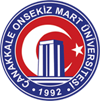 T.C. ÇANAKKALE ONSEKİZ MART ÜNİVERSİTESİLAPSEKİ MESLEK YÜKSEKOKULU İşyeri Kabul Ve Sözleşme FormuT.C. ÇANAKKALE ONSEKİZ MART ÜNİVERSİTESİLAPSEKİ MESLEK YÜKSEKOKULU İşyeri Kabul Ve Sözleşme FormuT.C. ÇANAKKALE ONSEKİZ MART ÜNİVERSİTESİLAPSEKİ MESLEK YÜKSEKOKULU İşyeri Kabul Ve Sözleşme FormuT.C. ÇANAKKALE ONSEKİZ MART ÜNİVERSİTESİLAPSEKİ MESLEK YÜKSEKOKULU İşyeri Kabul Ve Sözleşme FormuT.C. ÇANAKKALE ONSEKİZ MART ÜNİVERSİTESİLAPSEKİ MESLEK YÜKSEKOKULU İşyeri Kabul Ve Sözleşme FormuT.C. ÇANAKKALE ONSEKİZ MART ÜNİVERSİTESİLAPSEKİ MESLEK YÜKSEKOKULU İşyeri Kabul Ve Sözleşme FormuT.C. ÇANAKKALE ONSEKİZ MART ÜNİVERSİTESİLAPSEKİ MESLEK YÜKSEKOKULU İşyeri Kabul Ve Sözleşme FormuT.C. ÇANAKKALE ONSEKİZ MART ÜNİVERSİTESİLAPSEKİ MESLEK YÜKSEKOKULU İşyeri Kabul Ve Sözleşme FormuT.C. ÇANAKKALE ONSEKİZ MART ÜNİVERSİTESİLAPSEKİ MESLEK YÜKSEKOKULU İşyeri Kabul Ve Sözleşme FormuT.C. ÇANAKKALE ONSEKİZ MART ÜNİVERSİTESİLAPSEKİ MESLEK YÜKSEKOKULU İşyeri Kabul Ve Sözleşme FormuT.C. ÇANAKKALE ONSEKİZ MART ÜNİVERSİTESİLAPSEKİ MESLEK YÜKSEKOKULU İşyeri Kabul Ve Sözleşme FormuT.C. ÇANAKKALE ONSEKİZ MART ÜNİVERSİTESİLAPSEKİ MESLEK YÜKSEKOKULU İşyeri Kabul Ve Sözleşme FormuT.C. ÇANAKKALE ONSEKİZ MART ÜNİVERSİTESİLAPSEKİ MESLEK YÜKSEKOKULU İşyeri Kabul Ve Sözleşme FormuT.C. ÇANAKKALE ONSEKİZ MART ÜNİVERSİTESİLAPSEKİ MESLEK YÜKSEKOKULU İşyeri Kabul Ve Sözleşme FormuT.C. ÇANAKKALE ONSEKİZ MART ÜNİVERSİTESİLAPSEKİ MESLEK YÜKSEKOKULU İşyeri Kabul Ve Sözleşme FormuFOTOĞRAFFOTOĞRAFÖĞRENCİNİNÖĞRENCİNİNÖĞRENCİNİNT.C. Kimlik NumarasıT.C. Kimlik NumarasıT.C. Kimlik NumarasıAdı SoyadıAdı SoyadıAdı SoyadıÖğrenci NumarasıÖğrenci NumarasıÖğrenci NumarasıÖğretim YılıÖğretim YılıÖğretim YılıÖğretim YılıÖğretim YılıÖğretim YılıÖğretim YılıE-posta AdresiE-posta AdresiE-posta AdresiTelefon NumarasıTelefon NumarasıTelefon NumarasıTelefon NumarasıTelefon NumarasıTelefon NumarasıTelefon Numarasıİkametgah Adresiİkametgah Adresiİkametgah AdresiSTAJ YAPILAN İŞYERİNİN STAJ YAPILAN İŞYERİNİN STAJ YAPILAN İŞYERİNİN Adı Adı Adı Adresi Adresi Adresi Üretim/Hizmet Alanı Üretim/Hizmet Alanı Üretim/Hizmet Alanı Telefon Numarası Telefon Numarası Telefon Numarası Faks Numarası Faks Numarası E-posta Adresi E-posta Adresi E-posta Adresi Web Adresi Web Adresi STAJIN STAJIN STAJIN STAJIN STAJIN STAJIN STAJIN STAJIN STAJIN STAJIN STAJIN STAJIN STAJIN STAJIN STAJIN STAJIN STAJIN STAJIN STAJIN STAJIN Başlama Tarihi Başlama Tarihi Bitiş Tarihi Bitiş Tarihi Bitiş Tarihi Bitiş Tarihi Bitiş Tarihi Bitiş Tarihi Bitiş Tarihi Süresi Süresi Süresi Süresi Staj Günleri Pazartesi Pazartesi Pazartesi Pazartesi Salı Salı Çarşamba Çarşamba Çarşamba Perşembe Perşembe Cuma Cuma Cuma Cuma Cuma Cumartesi Cumartesi Cumartesi Staj Günleri İŞVEREN VEYA YETKİLİNİN İŞVEREN VEYA YETKİLİNİN İŞVEREN VEYA YETKİLİNİN İŞVEREN VEYA YETKİLİNİN İŞVEREN VEYA YETKİLİNİN İŞVEREN VEYA YETKİLİNİN İŞVEREN VEYA YETKİLİNİN İŞVEREN VEYA YETKİLİNİN İŞVEREN VEYA YETKİLİNİN İŞVEREN VEYA YETKİLİNİN İŞVEREN VEYA YETKİLİNİN İŞVEREN VEYA YETKİLİNİN İŞVEREN VEYA YETKİLİNİN İŞVEREN VEYA YETKİLİNİN İŞVEREN VEYA YETKİLİNİN İŞVEREN VEYA YETKİLİNİN İŞVEREN VEYA YETKİLİNİN İŞVEREN VEYA YETKİLİNİN İŞVEREN VEYA YETKİLİNİN İŞVEREN VEYA YETKİLİNİN Adı Soyadı Adı Soyadı Adı Soyadı Adı Soyadı Adı Soyadı Adı Soyadı Tarih, İmza ve Kaşe Tarih, İmza ve Kaşe Tarih, İmza ve Kaşe Tarih, İmza ve Kaşe Tarih, İmza ve Kaşe Tarih, İmza ve Kaşe Görevi Görevi Görevi Görevi Görevi Görevi Tarih, İmza ve Kaşe Tarih, İmza ve Kaşe Tarih, İmza ve Kaşe Tarih, İmza ve Kaşe Tarih, İmza ve Kaşe Tarih, İmza ve Kaşe İşletme Vergi no, Tel-Faksİşletme Vergi no, Tel-Faksİşletme Vergi no, Tel-Faksİşletme Vergi no, Tel-Faksİşletme Vergi no, Tel-Faksİşletme Vergi no, Tel-FaksTarih, İmza ve Kaşe Tarih, İmza ve Kaşe Tarih, İmza ve Kaşe Tarih, İmza ve Kaşe Tarih, İmza ve Kaşe Tarih, İmza ve Kaşe İşletmede Çalışan Personel Sayısıİşletmede Çalışan Personel Sayısıİşletmede Çalışan Personel Sayısıİşletmede Çalışan Personel Sayısıİşletmede Çalışan Personel Sayısıİşletmede Çalışan Personel SayısıTarih, İmza ve Kaşe Tarih, İmza ve Kaşe Tarih, İmza ve Kaşe Tarih, İmza ve Kaşe Tarih, İmza ve Kaşe Tarih, İmza ve Kaşe İşletme Adresiİşletme Adresiİşletme Adresiİşletme Adresiİşletme Adresiİşletme AdresiTarih, İmza ve Kaşe Tarih, İmza ve Kaşe Tarih, İmza ve Kaşe Tarih, İmza ve Kaşe Tarih, İmza ve Kaşe Tarih, İmza ve Kaşe ÖĞRENCİNİN ÖĞRENCİNİN ÖĞRENCİNİN ÖĞRENCİNİN ÖĞRENCİNİN ÖĞRENCİNİN ÖĞRENCİNİN ÖĞRENCİNİN ÖĞRENCİNİN ÖĞRENCİNİN ÖĞRENCİNİN ÖĞRENCİNİN ÖĞRENCİNİN ÖĞRENCİNİN ÖĞRENCİNİN ÖĞRENCİNİN ÖĞRENCİNİN ÖĞRENCİNİN ÖĞRENCİNİN ÖĞRENCİNİN Adı Adı Adı Adı Nüfusa Kayıtlı Olduğu İl Nüfusa Kayıtlı Olduğu İl Nüfusa Kayıtlı Olduğu İl Nüfusa Kayıtlı Olduğu İl Soyadı Soyadı Soyadı Soyadı İlçe İlçe İlçe İlçe Baba Adı Baba Adı Baba Adı Baba Adı Mahalle-Köy Mahalle-Köy Mahalle-Köy Mahalle-Köy Ana Adı Ana Adı Ana Adı Ana Adı Cilt No Cilt No Cilt No Cilt No Doğum Yeri Doğum Yeri Doğum Yeri Doğum Yeri Aile Sıra No Aile Sıra No Aile Sıra No Aile Sıra No Doğum Tarihi Doğum Tarihi Doğum Tarihi Doğum Tarihi Sıra No Sıra No Sıra No Sıra No T.C.Kimlik No T.C.Kimlik No T.C.Kimlik No T.C.Kimlik No Verildiği Nüfus Dairesi Verildiği Nüfus Dairesi Verildiği Nüfus Dairesi Verildiği Nüfus Dairesi Nüfus Cüzdanı Seri No Nüfus Cüzdanı Seri No Nüfus Cüzdanı Seri No Nüfus Cüzdanı Seri No Veriliş Nedeni Veriliş Nedeni Veriliş Nedeni Veriliş Nedeni İŞLETME ADIYÜKSEKOKUL ADI T.C. ÇANAKKALE ONSEKİZ MART ÜNİVERSİTESİ LAPSEKİ MESLEK YÜKSEKOKULUSTAJYER  ÖĞRENCİİŞVEREN VEYA VEKİLİYÜKSEKOKUL MÜDÜR YARDIMCISI Adı SoyadıAdı SoyadıAdı SoyadıTarih : …./ …/20..Tarih   : …./…./20…Tarih   : …./…./20..Telefon:Faks:Tel:   0286 522 6104Faks: 0286 522 6101İmzaİmzaİmza